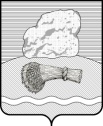 РОССИЙСКАЯ ФЕДЕРАЦИЯКалужская областьДуминичский районСельская Дума сельского поселения«ДЕРЕВНЯ ДУМИНИЧИ» РЕШЕНИЕ«16» ноября 2023 года    					                                                       № 28   О проведении публичных слушанийпо проекту Решения сельской  Думысельского поселения «Деревня Думиничи» о внесении изменений и дополнений в Уставсельского поселения «Деревня Думиничи»           Рассмотрев проект Решения сельской Думы сельского поселения «Деревня Думиничи» «О внесении изменений и дополнений в Устав сельского поселения «Деревня Думиничи», руководствуясь статьей 28 Федерального закона от 06.10.2003 № 131-ФЗ «Об общих принципах организации местного самоуправления в Российской Федерации», статьями  24, 25 Федерального закона от 21.07.2014 № 212-ФЗ «Об основах общественного контроля в Российской Федерации»,  Положением о порядке организации и проведения публичных слушаний, общественных обсуждений в муниципальном образовании  сельское поселение «Деревня Думиничи», утвержденным решением сельской Думы сельского поселения «Деревня Думиничи» от 25.12.2018 №31 (ред. от 14.10.2022 №18), Уставом сельского поселения «Деревня Думиничи», сельская Дума  сельского поселения «Деревня Думиничи»    РЕШИЛА:            1. Провести  11 декабря 2023 года публичные слушания по проекту Решения сельской Думы сельского поселения «Деревня Думиничи» «О внесении изменений и дополнений в Устав сельского поселения «Деревня Думиничи».         2. Публичные слушания провести в здании Думиничского сельского клуба в 16-00 часов.        3. Обнародовать проект Решения сельской Думы «О внесении изменений и дополнений в Устав сельского поселения «Деревня Думиничи».        4. Для подготовки и проведения публичных слушаний создать организационный комитет (комиссию) в составе:Руководитель комиссии  -  Соломина Н.А.,             Члены комиссии   - Бухтеева Н.А.,                                              - Толмачева О.С.        Довести до сведения населения сельского поселения «Деревня Думиничи», что обнародованный проект  Решения сельской Думы сельского поселения «Деревня Думиничи»  «О внесении изменений и дополнений в Устав сельского поселения «Деревня Думиничи»  может обсуждаться на собраниях, в трудовых коллективах, общественных объединениях, партий и организаций, иных собраниях граждан.          Выработанные в ходе обсуждения предложения к проекту решения с указанием автора, внесшего предложения, направляется в организационный комитет (комиссии) по форме, согласно приложению, не позднее 5 дней до даты проведения публичных слушаний.         К приложению должны быть приложены аргументирующие обоснования, вносимых предложений, а так же протокол собрания. На собрании выбирается представитель, который примет участие в выступлениях на публичных слушаниях с аргументацией вносимых предложений.      5. Данное решение вступает в силу с момента его обнародования.      6. Контроль исполнения настоящего решения оставляю за собой.     Глава сельского поселения                                                                  Н.А.Соломина    Приложение                                                                                                  к Решению                                                                                                      Сельской Думы сельского поселения                                                                                                  «Деревня Думиничи»                                                                                                  от «25».05. 2023  № 9Формапредложений к проекту решения Сельской Думы сельского поселения  «Деревня Думиничи»  «___»_______20__г                                                                        ________________________________                                                                                               Подпись№/пНомер статьи,пункта проекта, названиеРедакция статьи проектаПредлагаемый текст поправки статьи проектаАвтор предложения